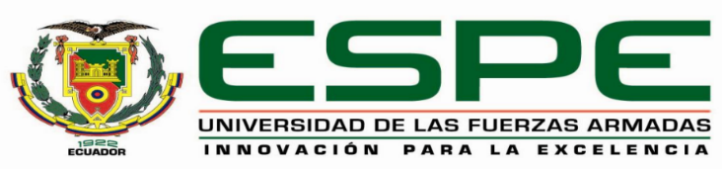 DEPARTAMENTO DE…CARRERA DE…CERTIFICACIÓNCertifico que el trabajo de titulación, “Título” fue realizado por el/los señor/señores  Apellidos, Nombres completos el cual  ha sido revisado y analizado en su totalidad por la herramienta  de verificación de similitud de contenido; por lo tanto cumple con los requisitos legales, teóricos, científicos, técnicos y metodológicos establecidos por la Universidad de las Fuerzas Armadas ESPE,  razón por la cual me permito acreditar y autorizar  para que lo sustente públicamente. Sangolquí,….Firma:……………………………Apellidos, Nombres completos del directorC. C.………………………..Urkund Analysis ResultAnalysed Document:	Título del trabajo de titulación aprobado.pdf (D54403984) Submitted:		Fecha y horaSubmitted By:	correo institutionalSignificance:	%Sources included in the report:Trabajo de titulación completa……..https://es..... http://www....https://www...https://www...Instances where selected sources appear:7Firma:……………………………Apellidos, nombres completos  DIRECTORDEPARTAMENTO DE…CARRERA DE…RESPONSABILIDAD DE AUTORÍAYo/nosotros, Apellidos, Nombres completos, con cédula/cedulas de ciudadanía n°…….., declaro/declaramos que el contenido, ideas y criterios del trabajo de titulación: Título… es de mi/nuestra autoría y responsabilidad,  cumpliendo con los requisitos legales, teóricos, científicos, técnicos, y metodológicos establecidos por la Universidad de las Fuerzas Armadas ESPE, respetando los derechos intelectuales de terceros y referenciando las citas bibliográficas.Sangolquí,…                                                                  Firma.…………………………….Apellidos, Nombre completos del autor/autoresC.C.: ………………………….DEPARTAMENTO DE…CARRERA DE…AUTORIZACIÓN DE PUBLICACIÓN Yo/ nosotros Apellidos, Nombres completos, con cédula/cédulas de ciudadanía n°……..,autorizo/autorizamos a la Universidad de las Fuerzas Armadas ESPE publicar el trabajo de titulación: Título:… en el Repositorio Institucional, cuyo contenido, ideas y criterios son de mi/nuestra responsabilidad.Sangolquí,…                                                                  Firma……………………………..Apellidos, Nombres completos del autor/autoresC.C.:………………………….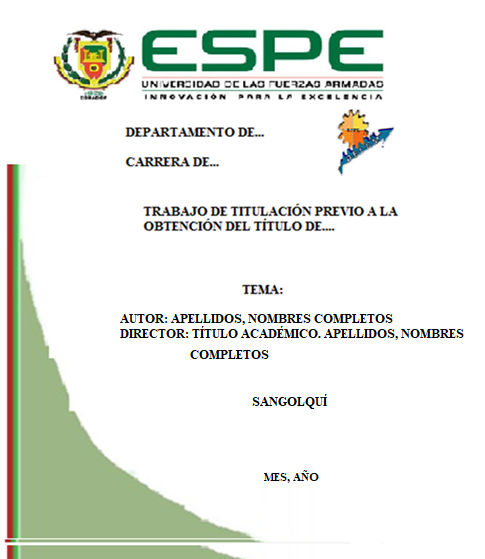 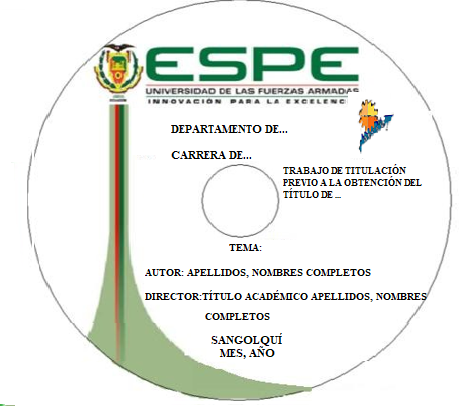 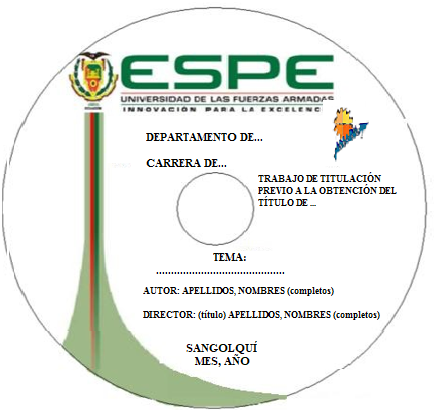 